ANEESHA  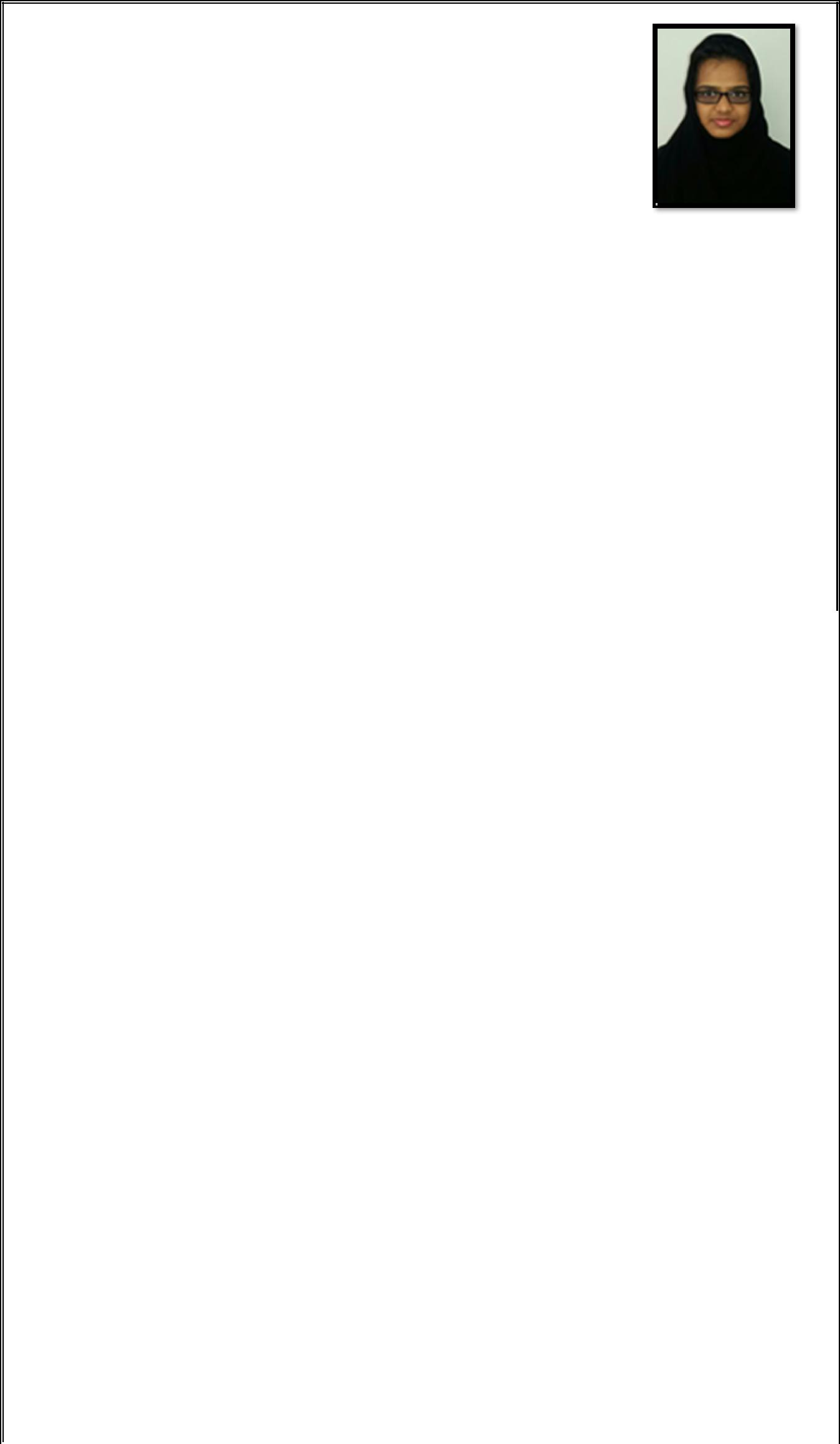 Aneesha.365072@2freemail.com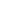 OBJECTIVE: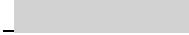 Responsibilities:Increasing brand awareness for the company within the community. Interacting with customers on a regular basis to ensure satisfaction and gain useful feedback. Resolving customer problems as needed. Complying with all applicable laws and regulations for the industry within state. Drafting forecasts and business plans. Responsible for preparing schedules. Managing budgets, allocating branch funds, and defining financial objectives Coordinating with other branches to share knowledge, plan promotional activities, or achieve goals. Attending email inquiries & telephone calls. Performs administrative & office support activities. Specialized in record keeping and database management. Excellent support to the Managing Director, oversee calendar, meetings & appointments. Responsible for preparing day to day office correspondence. Responsible for preparing price inquiries, quotations, LPO/ Agreements, delivery order, sales invoices& supplier contract. Responsible for preparing reports which include After Service Report and Cleaning Certificate to be submitted to municipality. EDUCATION:PROJECT:“Study on the Impact of Organisational Stressors on Organisational Commitment among IT Professionals” (April 2016).“Study on Effectiveness of Grievance Settlement System” in Forest Industries Travancore( FIT) Ltd. (February 2014).COMPUTER SKILLS:Languages known :  English, Malayalam, Hindi, Arabic (Read and W rite).Address	: Shabia 10, Musaffah, Abudhabi,  UAE.DECLARATION:I hereby declare that the above written particulars are true to the best of my knowledge and belief.Aneesha .Place :Abu DhabiDedicatedDedicatedDedicatedand  motivatedMBAgraduate  seekingto  apply  myabilitiestothepositionpositionwhich offersgrowthopportunities  andallows  me  toutilizemyacademic skills.academic skills.academic skills.academic skills.EXPERIENCE:EXPERIENCE:Present Job title :Present Job title :Present Job title :Branch In charge, Abu DhabiBranch In charge, Abu DhabiBranch In charge, Abu DhabiCompany::Quality Care LLC.Quality Care LLC.Quality Care LLC.Duration::March 2017 to till dateMarch 2017 to till dateMarch 2017 to till dateJob Title::Administrative Assistant.Administrative Assistant.Administrative Assistant.Company::Quality Care LLC.Quality Care LLC.Quality Care LLC.Duration::December 2016 to March 2017.December 2016 to March 2017.December 2016 to March 2017.School of Management Studies, Cochin – Kerala.School of Management Studies, Cochin – Kerala.2014-2016Cochin University of Science and Technology (CUSAT).Cochin University of Science and Technology (CUSAT).MBA in Human Resource and Finance78%C. E. T. College of Management, Science & Technology. 2011-2014C. E. T. College of Management, Science & Technology. 2011-2014C. E. T. College of Management, Science & Technology. 2011-2014Mahatma Gandhi University, Kottayam- Kerala.Mahatma Gandhi University, Kottayam- Kerala.BBA (Bachelor of Business Ad ministration).BBA (Bachelor of Business Ad ministration).83%Model Technical Higher Secondary School, Kaloor.Model Technical Higher Secondary School, Kaloor.Higher Secondary Board.Higher Secondary Board.Plus 1 & Plus 2.86%Pius Girls High School, Edappally.Pius Girls High School, Edappally.State Board.SSLC90%SSLC90%ACHIEVEMENTS:ACHIEVEMENTS:QualifiedUGC NETUGC NET(University(University(UniversityGrantsCommission  NationalEligibilityTest)conductedby CBSE (Central Boardby CBSE (Central Boardby CBSE (Central Boardby CBSE (Central Boardby CBSE (Central Boardof Secondary Education) ,Delhi,   Indiaof Secondary Education) ,Delhi,   Indiaof Secondary Education) ,Delhi,   Indiafor  theeligibility of Assistanteligibility of Assistanteligibility of AssistantProfessorProfessorin the firstin the firstattempt (July 2016).INTERNSHIP:Milma (ERCMPU), Tripunithura,Ernakulam.Milma (ERCMPU), Tripunithura,Ernakulam.Milma (ERCMPU), Tripunithura,Ernakulam.Milma (ERCMPU), Tripunithura,Ernakulam.Milma (ERCMPU), Tripunithura,Ernakulam.Milma (ERCMPU), Tripunithura,Ernakulam.Milma (ERCMPU), Tripunithura,Ernakulam.June 2015 – July 2015(45June 2015 – July 2015(45June 2015 – July 2015(45June 2015 – July 2015(45days).days).Effectiveness  of  Training  &Effectiveness  of  Training  &DevelopmentDevelopmentConductedConductedaStudyonEffectiveness  of  Training  &Effectiveness  of  Training  &DevelopmentDevelopmentfor Employees.for Employees.for Employees.Softwares: MS W ord, Excel, PowerPoint,  Outlook,  SPSS.: MS W ord, Excel, PowerPoint,  Outlook,  SPSS.OperatingSystem :  Windows 7, 8, 10System :  Windows 7, 8, 10PERSONAL DETAILS:PERSONAL DETAILS:Date of Birth: 28 Jan 1993: 28 Jan 1993Marital status: Married.: Married.Visa Status: Resident Visa.: Resident Visa.